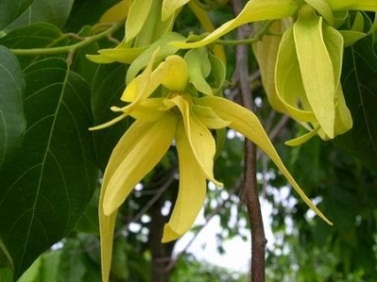 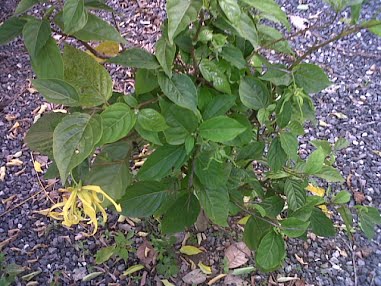 ชื่อวิทยาศาสตร์    -Artabotrys siamensis Mig.ชื่อวงศ์       -ANNONACEAEชื่อสามัญ    -Bhandariชื่อพื้นเมือง    -กระดังงาป่า,กระดังงาเถา, กระดังงัว, หนามควายนอนลักษณะทั่วไป    -ต้น  ไม้เถาเนื้อแข็งขนาดกลางถึงใหญ่ มีหนามแข็งและยาวตามลำต้น เปลือกต้นสีเทาอมดำค่อนข้างเรียบ ลอกดูมีกลิ่นเหม็นเขียว เพราะมีต่อมน้ำมันกระจายอยู่ ยอดอ่อนมีขน    -ใบ    เป็นใบเดี่ยวเรียงแบบสลับกัน ใบรูปรีหรือรูปขอบขนาน ปลายใบและโคนใบแหลม ขอบใบเรียบ หลังใบสีเขียวเข้มเป็นมัน ท้องใบสีจางกว่าและมีขนประปรายตามเส้นกลางใบ    -ดอก    ออกดอกเป็นช่อ 1 -5 ดอก ก้านช่อดอกแบนและโค้งคล้ายขอ ออกตรงข้ามกับก้านใบ ดอกอ่อนสีเขียว มีขนมาก ดอกแก่สีเหลือง มีกลิ่นหอม กลีบเลี้ยงมี 3 กลีบ รูปสามเหลี่ยมขนาดเล็กสีเขียว ปลายกลีบกระดกขึ้น กลีบดอกหนา กลีบดอกรูปไข่หรือรียาว เรียงเป็น 2 ชั้นๆละ 3 กลีบ    -ฝัก/ผล    ผลออกเป็นกลุ่มๆ ละ 4 - 20 ผล ผลแก่สีเหลือง แต่ละผลรูปรีป้อมหรือรูปไข่กลับ กลิ่นหอมแรงมากและเริ่มหอมเวลาเย็น     -เมล็ด    แต่ละผลมี 2 เมล็ดฤดูกาลออกดอก       -ออกดอกตลอดปี โดยเฉพาะในช่วงเดือนมกราคม-มีนาคมการขยายพันธุ์        -การเพาะเมล็ด และการตอนกิ่งส่วนที่มีกลิ่นหอม        -ดอกมีกลิ่นหอมตั้งแต่ช่วงพลบค่ำจนถึงเช้า และหยุดหอมในช่วงกลางวันการใช้ประโยชน์        -เป็นไม้ประดับเป็นซุ้มหน้าบ้าน หรือปลูกเป็นรั้ว และสมุนไพรถิ่นกำเนิด    -ประเทศอินเดียตอนใต้ ศรีลังกา จีนสรรพคุณกระดังงา/การเวกราก– ใช้รักษาโรคมาลาเรีย– ช่วยฟื้นร่างกายหลังการคลอดบุตรลำต้น– ใช้รักษาโรคในถุงน้ำดี– ใช้เป็นยาถ่ายพยาธิ– ใช้ป้องกันการตั้งครรภ์ใบ– ใช้รักษาอหิวาตกโรค– ใช้เป็นยาถ่ายพยาธิ– ใช้ป้องกันการตั้งครรภ์– น้ำต้มจากใบใช้เป็นบาขับปัสสาวะดอก– ใช้สูดดมแก้อาการวิงเวียนศรีษะ– น้ำต้มจากดอกนำมาดื่ม ช่วยแก้อาการท้องเสีย– นำดอกมาต้มดื่ม ช่วยบำรุงร่างกาย บำรุงโลหิต และช่วยขับปัสสาวะผล– ใช้รักษาวัณโรค